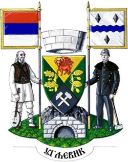 u partnerstvu sa Opštinom UgljevikPoziv organizacijama civilnog društva za učešće na trećem mentorskom sastanku u okviru Javnog poziva za predaju projektnih prijedloga u sklopu projekta Regionalni program lokalne demokratije na Zapadnom Balkanu 2 (ReLOaD2) na teritoriji opštine UgljevikRegionalni program lokalne demokratije na Zapadnom Balkanu 2 – ReLOaD2 u saradnji sa Opštinom Ugljevik objavljuje poziv za organizacije civilnog društva (OCD) za učešće na trećem mentorskom sastanku. Sastanak je prilika za OCD da sa mentorom javno prodiskutuju eventualna poboljšanja projektnih prijedloga (bez uplitanja u konkretne projektne ideje).Treći sastanak sa mentorom će biti organizovan u petak, 09.06.2023. godine sa početkom u 12,00 sati u zgradi Opštine Ugljevik - Sala za sastanke na III spratu.
Potvrdu o prisustvu na mentorskim sastancima potrebno je poslati na neven.rikic@gmail.com U svrhu transparentnosti, zapisnik sa održanog sastanka sa mentorom će takođe biti objavljen na web stranici Opštine Ugljevik. Na ovaj način će se omogućiti da informacije budu dostupne za OCD koje nisu bile u mogućnosti da prisustvuju sastancima sa mentorom.Rok za predaju aplikacija je 14. jun 2023. godine, do 15,00 sati.Regionalni program lokalne demokratije na Zapadnom Balkanu 2 (ReLOaD2) finansira Evropska unija (EU), a provodi Razvojni program Ujedinjenih nacija (UNDP).